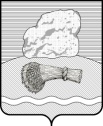 РОССИЙСКАЯ ФЕДЕРАЦИЯКалужская областьДуминичский районАдминистрация сельского поселения«ДЕРЕВНЯ  ВЕРХНЕЕ ГУЛЬЦОВО» ПОСТАНОВЛЕНИЕ«05» марта   2020 года                                                                                                №13Об утверждении схемы расположения земельного участка на кадастровом плане территории
	В связи с формированием земельного участка путем выдела из земельного участка, находящегося в собственности сельского поселения «Деревня Верхнее Гульцово», с кадастровым номером 40:05:030501:127, руководствуясь ст. 11.10. Земельного кодекса Российской федерации, Правилами землепользования и застройки муниципального района «Думиничский район», утвержденными решением Районного Собрания представителей муниципального района «Думиничский район» от 12.03.207 г. №14 (в редакции от 29.08.2019 г. №43), приказом Министерства экономического развития Российской Федерации от 01.09.2014 г. №540 «Об утверждении классификатора видов разрешенного использования земельных участков», Уставом сельского поселения «Деревня Верхнее Гульцово» ПОСТАНОВЛЯЮ:	1. Утвердить схему расположения земельного участка на кадастровом плане территории в кадастровом квартале 40:05:030501, из земель населенных пунктов, площадью 348 кв.м., местоположение: Калужская область, Думиничский район, д.Верхнее Гульцово, в районе дома №43, территориальная зона Ж-1 – зона застройки малоэтажными жилыми домами, с видом разрешенного использования – для размещения фельдшерского пункта (код 3.4.1), путем выдела из земельного участка с кадастровым номером 40:05:030501:127.	2. Срок действия настоящего постановления составляет два года с даты его подписания.	3. В срок не более чем пять рабочих дней со дня принятия настоящего постановления направить его в Управление Федеральной службы государственной регистрации кадастра и картографии по Калужской области с приложением схемы расположения земельного участка.
Глава администрации                                                                             Л.И.ЧорнаяСОГЛАСОВАНО:Первый заместительГлавы администрацииМР «Думиничский район»          ____________   С.А.Доносова            «___»______2020 г.И.о. управляющегоделами администрацииМР «Думиничский район»          ____________   И.В.Шарометьева     «___»______2020 г.И.о. заведующего правовымотделом администрацииМР»Думиничский район»          ____________   Ю.А.Попкова             «___»______2020 г.Начальник отделастроительства, архитектуры,жилищно-коммунального идорожного хозяйства администрацииМР «Думиничский район»          ___________   Е.Р.Лупикова             «___»_______2020 г.Заведующий отделомимущественных и земельныхотношений администрацииМР «Думиничский район»          ___________   Т.А.Морозова            «___»_______2020 г.ИСПОЛНИТЕЛЬ:Ведущий специалистОтдела имущественных и Земельных отношений АдминистрацииМР «Думиничский район»          _____________   М.В.Савина          «___»________2020 г.